.Intro: 4 counts start on vocalsRestart: On wall 3 dance upto count 26 change the rock recover to step forward scuffCROSS, SIDE, BEHIND, SIDE, CROSS, ROCK OUT, RECOVER, SAILOR 1/4 LEFTCROSS, POINT, &, POINT, TOUCH, TURN 1/4 RIGHT X2, BEHIND, SIDE, CROSSSIDE ROCK, RECOVER, BEHIND, SIDE, CROSS SHUFFLE, SIDE ROCK, RECOVERSAILOR 1/4 RIGHT, ROCK FORWARD, RECOVER, FULL TURN BACKWARDS, STEP, TOUCHStart Again.....................................Happy DancingContact: nathan.gardiner1998@hotmail.co.ukWhat Do You Want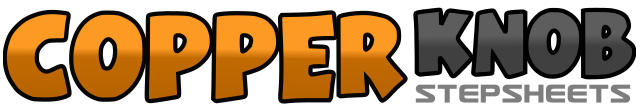 .......Count:32Wall:2Level:High Improver.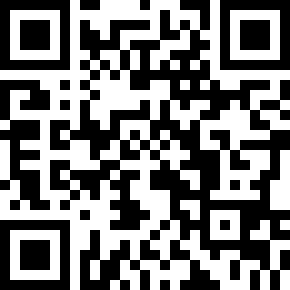 Choreographer:Nathan Gardiner (SCO) - December 2014Nathan Gardiner (SCO) - December 2014Nathan Gardiner (SCO) - December 2014Nathan Gardiner (SCO) - December 2014Nathan Gardiner (SCO) - December 2014.Music:What Do You Want to Make Those Eyes At Me For - Shakin' StevensWhat Do You Want to Make Those Eyes At Me For - Shakin' StevensWhat Do You Want to Make Those Eyes At Me For - Shakin' StevensWhat Do You Want to Make Those Eyes At Me For - Shakin' StevensWhat Do You Want to Make Those Eyes At Me For - Shakin' Stevens........1-2Cross step right over left, Step left to left side3&4Step right behind left, Step left to left side. Cross step right over left5-6Rock out to left side, Recover on right7&8Step left behind right, Turn 1/4 left stepping right to right side, Step left to left side1-2Cross step right over left, Point left toes out to left side&3-4Step left next to right, Point right toes out to right side, Touch right next to left5-6Turn 1/4 right stepping forward on right, Turn 1/4 right stepping left to left side7&8Step right behind left, Step left to left side, Cross step right over left1-2Rock out to left side, Recover on right3-4Step left behind right, Step right to right side5&6Cross step left over right, Step right to right side, Cross step left over right7-8Rock out to right side, Recover on left1&2Step right behind left, Turn 1/4 right stepping left to left side, Step right to right side3-4Rock forward on left, Recover on right5-6Turn 1/2 left stepping forward on left, Turn 1/2 left stepping back on right7-8Step back on left, Touch right next to left